Ярким, праздничным гала-концертом в Большом зале Московской консерватории завершилась программа XV Московского детско-юношеского хорового фестиваля-конкурса на лучшее исполнение духовной музыки «Рождественская песнь».В фестивале «Рождественская песнь» традиционно участвуют детские и юношеские хоровые коллективы, имеющие в репертуаре духовную музыку (народную, богослужебную, концертную). Основное содержание фестиваля – музыка православной традиции.С 2013 года фестиваль проходит в рамках Московской городской комплексной целевой программы воспитания молодежи «Поют дети Москвы».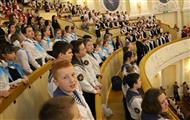 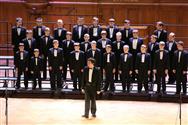 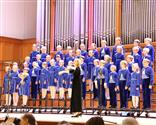 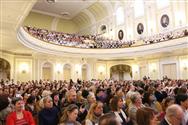 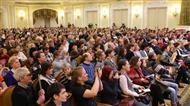 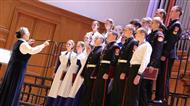 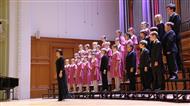 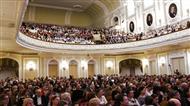 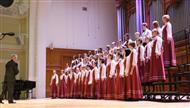 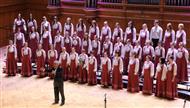 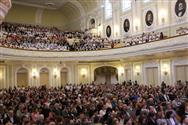 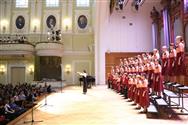 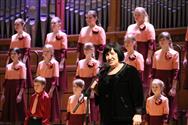 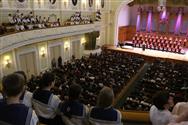 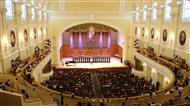 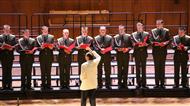 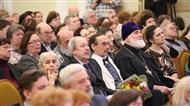 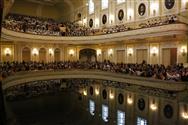 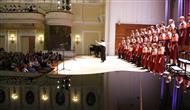 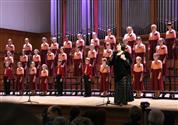 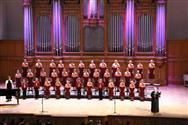 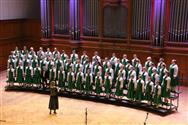 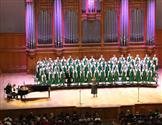 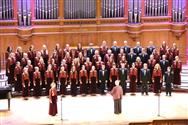 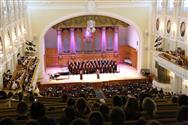 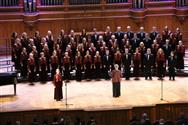 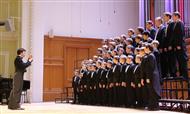 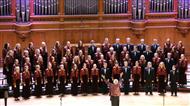 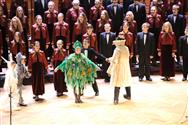 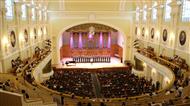 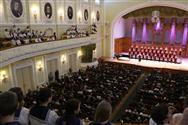 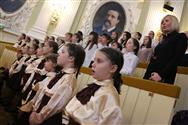 